§3033.  Limitation on liability of certain persons appointed or retained1.  Additional immunities.  In addition to all existing tort immunities enumerated in the Maine Tort Claims Act:A.  A medical examiner may not be held liable for damages for any injury or damage that results from the exercise and discharge of any of the medical examiner's official duties, unless it can be shown that the injury or damage resulted from gross negligence on the part of the medical examiner;  [PL 2001, c. 222, §12 (NEW).]B.  A pathologist performing an autopsy at the request of a medical examiner or the Chief Medical Examiner may not be held liable for damages for any injury or damage that results from the performance of the autopsy unless it can be shown that the injury or damage resulted from the gross negligence of the pathologist;  [PL 2013, c. 113, §11 (AMD).]C.  A professional consultant, who at the request of a medical examiner or the Chief Medical Examiner conducts an examination and renders a report, may not be held liable for damages for any injury or damage that results from the performance of the examination unless it can be shown that the injury or damage resulted from the gross negligence of the consultant; and  [PL 2013, c. 113, §11 (AMD).]D.  A medicolegal death investigator may not be held liable for damages for any injury or damage that results from the exercise and discharge of any of the medicolegal death investigator's official duties unless it can be shown that the injury or damage resulted from gross negligence on the part of the medicolegal death investigator.  [PL 2013, c. 113, §12 (NEW).][PL 2013, c. 113, §§11, 12 (AMD).]SECTION HISTORYPL 1977, c. 59, §4 (NEW). PL 1979, c. 538, §10 (AMD). PL 2001, c. 222, §12 (RPR). PL 2013, c. 113, §§11, 12 (AMD). The State of Maine claims a copyright in its codified statutes. If you intend to republish this material, we require that you include the following disclaimer in your publication:All copyrights and other rights to statutory text are reserved by the State of Maine. The text included in this publication reflects changes made through the First Regular and First Special Session of the 131st Maine Legislature and is current through November 1, 2023
                    . The text is subject to change without notice. It is a version that has not been officially certified by the Secretary of State. Refer to the Maine Revised Statutes Annotated and supplements for certified text.
                The Office of the Revisor of Statutes also requests that you send us one copy of any statutory publication you may produce. Our goal is not to restrict publishing activity, but to keep track of who is publishing what, to identify any needless duplication and to preserve the State's copyright rights.PLEASE NOTE: The Revisor's Office cannot perform research for or provide legal advice or interpretation of Maine law to the public. If you need legal assistance, please contact a qualified attorney.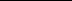 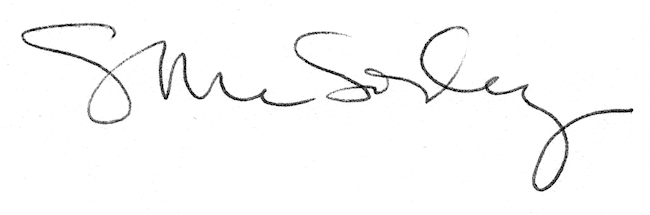 